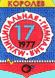 Муниципальное бюджетное общеобразовательное учреждение городского округа Королёв Московской области «Гимназия № 17». Королёв М.О.ул. Сакко и Ванцетти, дом 28		 		                                  тел. 511-42-90П Р И К А З№ 234									от  20.10.2016г.О утверждении плана мероприятийв период осенних каникул	Утвердить план мероприятий в период осенних каникул на уличном спортивном развивающем комплексе. 	Директор МБОУ «Гимназия № 17»				В.А. Герасимова